Сайт «К толерантности шаг за шагом» создан в рамках исполнения Плана реализации государственной программы «Гармонизация межнациональных отношений в Нижегородской области на 2014 - 2016 годы», целью которой является укрепление единства народа Нижегородской области, традиционных духовных и нравственных ценностей.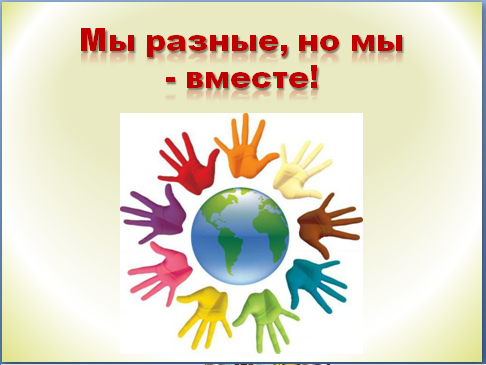 